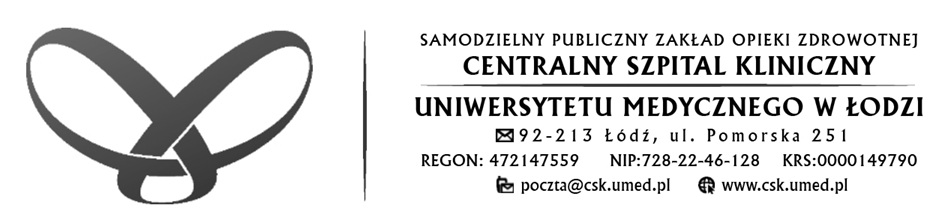 Łódź, dnia 14.04.2023 r. DZP/10/2023Zapytanie ofertowena zadanie pn.:„Przeprowadzenie okresowych szkoleń BHP dla pracowników 
w Centralnym Szpitalu Klinicznym Uniwersytetu Medycznego w Łodzi przy ul. Pomorskiej 251”SP ZOZ Centralny Szpital Kliniczny Uniwersytetu Medycznego w Łodzi, 
ul. Pomorska 251, 92-213 Łódździałając na podstawie oszacowanej wartości zamówienia poniżej 130.000 złotych netto w oparciu o obowiązujące u Zamawiającego zasady składania zamówień i dokonywania zakupów, dla których ustawy Prawo zamówień publicznych nie stosuje się (t.j. Dz. U. 2022 poz. 1710 ze zm.),zaprasza do złożenia oferty cenowej.NAZWA I ADRES ZAMAWIAJĄCEGO:SP ZOZ Centralny Szpital Kliniczny Uniwersytetu Medycznego w Łodzi ul. Pomorska 251, 92-213 Łódź2 . TRYB UDZIELENIA ZAMÓWIENIA:Do niniejszego postępowania nie stosuje się przepisów ustawy z dnia 11 września 2019 roku - Prawo Zamówień Publicznych (t.j. Dz. U. z 2022 r., poz. 1710 ze zm.)3. OPIS  PRZEDMIOTU  ZAMÓWIENIA:Przedmiotem zamówienia jest przeprowadzenie okresowych szkoleń BHP dla pracowników w Centralnym Szpitalu Klinicznym Uniwersytetu Medycznego w Łodzi.Szczegółowy opis, zakres i wymagania dotyczące przedmiotu zamówienia określa Załącznik nr 2 – Opis przedmiotu zamówienia, Załącznik nr 3 – Formularz asortymentowo-cenowy i Projekt umowy Załącznik nr 4Podane ilości w załącznik nr 2 i 3 są wartościami szacunkowymi i nie mogą stanowić podstawy do żądania przez Wykonawcę pełnej realizacji przedmiotu umowy. Ilość osób do przeszkolenia, w ramach realizacji umowy może ulec zmniejszeniu lub zwiększeniu.Zamawiający zobowiązuje się do realizacji umowy w min 70%.Zamawiający uwzględnia możliwości skorzystania z prawa opcji o dodatkowe 80%. W takim przypadku warunki realizacji umowy pozostają bez zmian - powyższe nie modyfikuje ogólnego charakteru umowy. 4. TERMIN WYKONANIA ZAMÓWIENIA:Termin wykonania przedmiotu zamówienia: od dnia podpisania umowy do dnia 31 października 2023 roku. 5. MIEJSCE LOKALIZACJI:Centralny Szpital Kliniczny Uniwersytetu Medycznego w Łodzi przy ul. Pomorskiej 251, ul. Pankiewicza 16 (ul. Sporna 36/50) lub w innej lokalizacji Zamawiającego na terenie Miasta Łodzi.6. OPIS SPOSOBU PRZYGOTOWANIA OFERTY:Wykonawca ponosi wszelkie koszty związane z przygotowaniem i przedłożeniem oferty.Oferta oraz wszystkie załączniki oferty dla swojej ważności winny być podpisane przez Wykonawcę (t.j. osobę/y uprawnioną/e do reprezentowania firmy we właściwym rejestrze lub ewidencji działalności gospodarczej) lub jego Pełnomocnika (jeżeli do oferty zostanie załączone pełnomocnictwo), a każda zapisana strona oferty winna być parafowana.Wymagane dokumenty mogą być przedstawione w formie oryginału lub kserokopii poświadczonej za zgodność z oryginałem przez Wykonawcę lub jego Pełnomocnika (z wyjątkiem dokumentu pełnomocnictwa, które musi poświadczyć Wykonawca lub potwierdzonej notarialnie kopii).Poświadczenia za zgodność z oryginałem dokonuje odpowiednio wykonawca, podmiot, na którego zdolnościach lub sytuacji polega wykonawca, wykonawcy wspólnie ubiegający się o udzielenie zamówienia publicznego w zakresie dokumentów, które każdego z nich dotyczą.Oferty oraz wszelkie oświadczenia i zaświadczenia składane w trakcie postępowania są jawne, z wyjątkiem informacji stanowiących tajemnicę przedsiębiorstwa w rozumieniu przepisów o zwalczaniu nieuczciwej konkurencji, o ile Wykonawca składając ofertę zastrzeże, że nie mogą być one udostępnione innym uczestnikom postępowania. W takim przypadku informacje te muszą być przygotowane i przekazane przez Wykonawcę w formie odrębnego załącznika do oferty i opatrzone napisem „tajemnica przedsiębiorstwa”.Postępowanie prowadzone jest w języku polskim. Oznacza to, że oferta, oświadczenia oraz każdy dokument złożony wraz z ofertą sporządzony w innym języku niż język polski winien być złożony wraz z tłumaczeniem na język polski.7. OPIS SPOSOBU OBLICZENIA CENY:Cena oferty musi uwzględniać wszystkie wymagania Zamawiającego określone w zapytaniu ofertowym oraz obejmować wszelkie koszty, jakie poniesie Wykonawca z tytułu należytego oraz zgodnego z umową i obowiązującymi przepisami wykonania przedmiotu zamówienia.Wykonawca określa cenę za całość przedmiotu zamówienia poprzez wskazanie w ofercie ceny brutto (wartości brutto).Ustalenie prawidłowej stawki podatku VAT/podatku akcyzowego, zgodnej z obowiązującymi przepisami ustawy o podatku od towarów i usług/podatku akcyzowym, należy do Wykonawcy.Cena podana przez Wykonawcę nie będzie podlegała zmianom przez okres trwania umowy z wyjątkiem ustawowej zmiany stawki podatku VAT.Rozliczenia pomiędzy Zamawiającym a Wykonawcą będą prowadzone w złotych polskich, na podstawie formularza asortymentowo - cenowego.Cenę w ofercie należy określać z dokładnością do dwóch miejsc po przecinku. 8. MIEJSCE ORAZ TERMIN SKŁADANIA I OTWARCIA OFERTOferty należy składać na adres e-mail: k.sobczak@csk.umed.pl, opatrzoną podpisem zaufanym, osobistym lub kwalifikowanym do dnia 20.04.2023 r. do godz. 10.00 z dopiskiem „Przeprowadzenie okresowych szkoleń BHP dla pracowników w CSK UM w Łodzi przy ul. Pomorskiej 251 w Łodzi” nr sprawy DZP/10/2023, lub w wersji papierowej – oferta podpisana odręcznie przez Wykonawcę lub osobę upoważnioną – wówczas ofertę należy złożyć w zaklejonej, nieprzejrzystej kopercie na adres: Centralny Szpital Kliniczny Uniwersytetu Medycznego w Łodzi, ul. Pomorska 251, 92-213 Łódź, w Kancelarii Szpitala bud. A-3 – opatrzoną ADNOTACJĄ „OFERTA – ZAMÓWIENIA PUBLICZNE”. Zamawiający dopuszcza złożenie skanu podpisanej oferty. Wyjaśnienie: Ofertę z załącznikami można wypełnić ręcznie, następnie podpisać i zeskanować – zapisać plik np. w formacie .pdf lub też wypełnioną ofertę z załącznikami tj. plik np. zapisany w formacie .pdf można przekazać w formie elektronicznej tj. w postaci elektronicznej opatrzonej podpisem kwalifikowanym lub w postaci elektronicznej opatrzonej podpisem zaufanym lub podpisem osobistym. Zamawiający zastrzega, iż nie będzie rozpatrywał nieczytelnych dokumentów złożonych w ofercie oraz ofert złożonych niezgodnie z postanowieniami zapytania ofertowego. Otwarcie ofert nastąpi dnia 20.04.2023 r. o godz. 10.30, w pokoju nr 249, bud. A-39. OSOBY UPOWAŻNIONE DO POROZUMIEWANIA SIĘ Z WYKONAWCAMIOsoby upoważnione do kontaktu z Wykonawcami: w zakresie procedury: Kamila Sobczak, tel. 42 675 74 89, e-mail: k.sobczak@csk.umed.pl, w dniach od poniedziałku do piątku w godzinach: 08:00 – 14:3010. KRYTERIUM OCENY OFERTWybór najkorzystniejszej oferty dokonany  zostanie na podstawie jednego kryterium: łączna cena oferty brutto - 100 %.Każda oferta otrzymuje punkty wg wzoru:Najniższa z oferowanych cen brutto P =   -------------------------------------------------  x 100Cena brutto oferty rozpatrywanejP – liczba punktów za kryterium cenaMaksymalna łączna liczba punktów jaką może uzyskać Wykonawca wynosi – 100 pkt.Zamawiający udzieli zamówienia Wykonawcy, którego oferta odpowiada wszystkim wymaganiom określonym w Szczegółowym opisie przedmiotu zamówienia, została uznana za najkorzystniejszą w oparciu o podane kryterium oceny ofert.11. INFORMACJA DOTYCZĄCA WYBORU NAJKORZYSTNIEJSZEJ OFERTYO wyborze najkorzystniejszej oferty Zamawiający zawiadomi Wykonawców drogą elektroniczną.12. OBOWIĄZEK INFORMACYJNY WYNIKAJĄCY Z ART. 13 RODO W PRZYPADKU ZBIERANIA DANYCH OSOBOWYCH BEZPOŚREDNIO OD OSOBY FIZYCZNEJ, KTÓREJ DANE DOTYCZĄ, W CELU ZWIĄZANYM Z POSTĘPOWANIEM O UDZIELENIE ZAMÓWIENIA PUBLICZNEGO. Na podstawie Rozporządzenia Parlamentu Europejskiego w sprawie ochrony osób fizycznych w związku z przetwarzaniem danych osobowych i w sprawie swobodnego przepływu takich danych oraz uchylenia dyrektywy 95/46/WE (ogólne rozporządzenie o ochronie danych - zwane dalej RODO), pragniemy Państwa poinformować, że:Administratorem Pani/Pana danych osobowych jest Samodzielny Publiczny Zakład Opieki Zdrowotnej Centralny Szpital Kliniczny Uniwersytetu Medycznego w Łodzi (ul. Pomorska 251, 92-213 Łódź, KRS: 0000149790, NIP: 728-22-46-128).Administrator wyznaczył Inspektora Ochrony Danych. Dane kontaktowe: ul. Pomorska 251,92-213 Łódź, pok. 328, e-mail: inspektor.odo@csk.umed.pl, tel. 42 675 76 22.Administrator przetwarza Pani/Pana dane osobowe na potrzeby (cel przetwarzania) postępowania o udzielenie zamówienia pn.: „Przeprowadzenie okresowych szkoleń BHP dla pracowników 
w Centralnym Szpitalu Klinicznym Uniwersytetu Medycznego w Łodzi przy ul. Pomorskiej 251 
w Łodzi na podstawie art. 6 ust. 1 lit. c RODO.Odbiorcami Pani/Pana danych osobowych będą osoby lub podmioty, którym udostępniona zostanie dokumentacja postępowania, podmiotom uprawnionym – na podstawie umów o powierzenie przetwarzania danych osobowych (w szczególności podmiotom wspierających administratora w organizacji postępowania o udzielenie zamówienia).Pani/Pana dane osobowe będą przechowywane, przez okres 4 lat od dnia zakończenia postępowania o udzielenie zamówienia, a jeżeli czas trwania umowy przekracza 4 lata, okres przechowywania obejmuje cały czas trwania umowy, uwzględniając okres rękojmi i gwarancji oraz okres przedawnienia roszczeń.Obowiązek podania przez Panią/Pana danych osobowych bezpośrednio Pani/Pana dotyczących jest wymogiem ustawowym określonym w przepisach ustawy Pzp, związanym z udziałem w postępowaniu o udzielenie zamówienia publicznego – konsekwencje niepodania określonych danych wynikają z ustawy Pzp.W trakcie przetwarzania Pani/Pana danych osobowych nie dochodzi do zautomatyzowanego podejmowania decyzji ani profilowania.Posiada Pani/Pan:prawo dostępu do danych osobowych Pani/Pana dotyczących (art. 15 RODO);prawo do sprostowania Pani/Pana danych osobowych (art. 16 RODO) – przy czym skorzystanie z prawa sprostowania nie może skutkować zmianą wyniku postępowania o udzielenie zamówienia ani zmianą postanowień umowy w zakresie niezgodnym z ustawą Pzp oraz nie może naruszać integralności protokołu oraz jego załączników;prawo żądania od Administratora ograniczenia przetwarzania danych osobowych (art. 18 RODO) – z zastrzeżeniem przypadków, o których mowa w art. 18 ust. 2 RODO, to jest prawa do ograniczenia przetwarzania nie ma zastosowania w odniesieniu do przechowywania, w celu zapewnienia korzystania ze środków ochrony prawnej lub w celu ochrony praw innej osoby fizycznej lub prawnej lub z uwagi na ważne względy interesu publicznego Unii Europejskiej lub państwa członkowskiego;prawo do wniesienia skargi do Prezesa Urzędu Ochrony Danych Osobowych, gdy uzna Pani/Pan, że przetwarzanie danych osobowych Pani/Pana dotyczących narusza przepisy RODO.Nie przysługuje Pani/Panu:prawo do usunięcia danych osobowych (w związku z art. 17 ust. 3 lit. b, d lub e RODO);prawo do przenoszenia danych osobowych (o którym mowa w art. 20 RODO);prawo sprzeciwu, wobec przetwarzania danych osobowych (na podstawie art. 21 RODO), gdyż podstawą prawną przetwarzania Pani/Pana danych osobowych jest art. 6 ust. 1 lit. c RODO.Wymóg złożenia oświadczenia:Wykonawca ubiegając się o udzielenie zamówienia jest zobowiązany do wypełnienia wszystkich obowiązków formalno-prawnych związanych z udziałem w postępowaniu.Do obowiązków tych należą m.in. obowiązki wynikające z RODO, w szczególności obowiązek informacyjny przewidziany w art. 13 RODO względem osób fizycznych, których dane osobowe dotyczą i od których dane te Wykonawca bezpośrednio pozyskał. Jednakże obowiązek informacyjny wynikający z art. 13 RODO nie będzie miał zastosowania, gdy i w zakresie, w jakim osoba fizyczna, której dane dotyczą, dysponuje już tymi informacjami (vide: art. 13 ust. 4).Ponadto Wykonawca musi wypełnić obowiązek informacyjny wynikający z art. 14 RODO względem osób fizycznych, których dane przekazuje zamawiającemu i których dane pośrednio pozyskał, chyba że ma zastosowanie co najmniej jedno z włączeń, o których mowa w art. 14 ust. 5 RODO.W celu zapewnienia, że Wykonawca wypełnił ww. obowiązki informacyjne oraz ochrony prawnie uzasadnionych interesów osoby trzeciej, której dane zostały przekazane w związku z udziałem Wykonawcy w postępowaniu, wymaga się od  Wykonawcy złożenia w postępowaniu o udzielenie zamówienia publicznego oświadczenia o wypełnieniu przez niego obowiązków informacyjnych przewidzianych w art. 13 lub art. 14 RODO.13. UWAGI KOŃCOWEZamawiający zastrzega sobie prawo do:zakończenia procedury na każdym jej etapie bez podania przyczyny a Wykonawca nie ma prawa z tego tytułu do żadnych roszczeń.zmiany lub uzupełnienia treści zapytania.wezwania Oferenta do złożenia w określonym terminie stosownych oświadczeń, wyjaśnień lub dokumentów w przypadku stwierdzenia uchybień formalnych w ofercie.poprawy oczywistych omyłek pisarskich.W przypadku wątpliwości i zastrzeżeń Wykonawca może zwrócić się do Zamawiającego o wyjaśnienie dotyczące przedmiotu zamówienia.Zamawiający dopuszcza podpisanie umowy na powierzenie przetwarzania danych osobowych w postępowaniu. 14. O UDZIELENIE ZAMÓWIENIA MOGĄ UBIEGAĆ SIĘ WYKONAWCY, którzy spełniają warunki określone w zapytaniu ofertowym i nie podlegają wykluczeniu z postępowania tj.: Z postępowania o udzielenie zamówienia publicznego Zamawiający wykluczy Wykonawcę: powiązanego osobowo lub kapitałowo z Zamawiającym. Przez powiązania rozumie się: występowanie powiązań kapitałowych lub osobowych w rozumieniu wzajemnych powiązań między Zamawiającym lub osobami upoważnionymi do zaciągania zobowiązań w imieniu Zamawiającego lub osobami wykonującymi w imieniu Zamawiającego czynności związanych z przygotowaniem i przeprowadzeniem procedury wyboru Wykonawcy a Wykonawcą, polegające w szczególności na:uczestniczeniu jako wspólnik w spółce cywilnej lub osobowej prawa handlowego;posiadaniu co najmniej 10% udziałów lub akcji w kapitale spółki kapitałowej;  pełnieniu funkcji członka organu nadzorczego lub zarządzającego, prokurenta lub  pełnomocnika; pozostawaniu w związku małżeńskim, w stosunku pokrewieństwa lub powinowactwa w linii prostej, pokrewieństwa drugiego stopnia lub powinowactwa drugiego stopnia w linii bocznej lub w stosunku przysposobienia, opieki lub kurateli.w stosunku do którego otwarto likwidację, ogłoszono upadłość, którego aktywami zarządza likwidator lub sąd, zawarł układ z wierzycielami, którego działalność gospodarcza jest zawieszona albo znajduje się on w innej tego rodzaju sytuacji wynikającej z podobnej procedury przewidzianej w przepisach miejsca wszczęcia tej procedury.Wyłącznie dla Grupy Nr 1 – Wykonawca musi posiadać wpis do Rejestru Szkół i Placówek Oświatowych Wymagania, jakie powinni spełniać Wykonawcy zamówienia - Wykonawca ubiegający się o zamówienie musi posiadać m.in. niezbędną wiedzę i doświadczenie, zdolność techniczną lub zawodową do wykonania zamówienia, a w szczególności:Zamawiający w zakresie zdolności technicznej lub zawodowej precyzuje następujące wymagania: Wykonawca wykaże spełnienie warunku jeżeli w okresie ostatnich 3 lat przed upływem terminu składania ofert a jeżeli okres prowadzenia działalności jest krótszy, w tym okresie, przeprowadził co najmniej trzy szkolenia z zakresu BHP, każde dla grupy co najmniej 20 osobowej, wraz z podaniem wartości, przedmiotu, dat wykonania i podmiotów, na rzecz których usługa została wykonana, oraz załączeniem dowodów określających czy ta usługa została wykonana należycie, przy czym dowodami, o których mowa, są referencje bądź inne dokumenty wystawione przez podmiot, na rzecz którego usługa była wykonywana, a jeżeli z uzasadnionej przyczyny o obiektywnym charakterze wykonawca nie jest w stanie uzyskać tych dokumentów – oświadczenie Wykonawcy.15. INFORMACJE DODATKOWE W SPRAWIE WYKLUCZENIA WYKONAWCÓWZ postępowania o udzielenie zamówienia publicznego wyklucza się Wykonawców na podstawie art. 7 ust. 1 Ustawy z dnia 13 kwietnia 2022 r. o szczególnych rozwiązaniach  w zakresie przeciwdziałania wspieraniu agresji na Ukrainę oraz służących ochronie bezpieczeństwa narodowego, (t.j. Dz. U. 2022 poz. 835), zwana dalej „UOBN”.Zgodnie z art. art. 7 ust. 1 UOBN z postępowania o udzielenie zamówienia Zamawiający wyklucza: Wykonawcę oraz uczestnika konkursu wymienionego w wykazach określonych w rozporządzeniu 765/2006 i rozporządzeniu 269/2014 albo wpisanego na listę na podstawie decyzji w sprawie wpisu na listę rozstrzygającej o zastosowaniu środka, o którym mowa w art. 1 pkt 3 ustawy;Wykonawcę oraz uczestnika konkursu, którego beneficjentem rzeczywistym w rozumieniu ustawy z dnia 1 marca 2018 r. o przeciwdziałaniu praniu pieniędzy oraz finansowaniu terroryzmu (t.j. Dz. U. z 2022 r. poz. 593 i 655) jest osoba wymieniona w wykazach określonych w rozporządzeniu 765/2006 i rozporządzeniu 269/2014 albo wpisana na listę lub będąca takim beneficjentem rzeczywistym od dnia 24 lutego 2022 r., o ile została wpisana na listę na podstawie decyzji w sprawie wpisu na listę rozstrzygającej o zastosowaniu środka, o którym mowa w art. 1 pkt 3 ustawy;Wykonawcę oraz uczestnika konkursu, którego jednostką dominującą w rozumieniu art. 3 ust. 1 pkt 37 ustawy z dnia 29 września 1994 r. o rachunkowości (Dz. U. z 2021 r. poz. 217, 2105 i 2106), jest podmiot wymieniony w wykazach określonych w rozporządzeniu 765/2006 i rozporządzeniu 269/2014 albo wpisany na listę lub będący taką jednostką dominującą od dnia 24 lutego 2022 r., o ile został wpisany na listę na podstawie decyzji w sprawie wpisu na listę rozstrzygającej o zastosowaniu środka, o którym mowa w art. 1 pkt 3 ustawy.Wykluczenie, o którym mowa w ust. 2 następować będzie na okres trwania ww. okoliczności. W przypadku Wykonawcy lub uczestnika konkursu wykluczonego na podstawie art. 7 ust. 1 UOBN, Zamawiający odrzuca ofertę takiego Wykonawcy.Wykluczenie Wykonawcy na podstawie obowiązujących przepisów Prawa. Zamawiający będzie weryfikował przesłanki wykluczenia, na podstawie: wykazów określonych w rozporządzeniu 765/2006 i rozporządzeniu 269/2014,listy Ministra właściwego do spraw wewnętrznych obejmującej osoby i podmioty, wobec których są stosowane środki, o których mowa w art. 1 UOBN.Pozostałe informacje.W uzasadnionych przypadkach Zamawiający może, przed upływem terminu składania ofert, zmienić zapytanie cenowe. Zmienione zapytanie cenowe Zamawiający niezwłocznie przekaże wszystkim potencjalnym Wykonawcom, którym przekazał zapytanie cenowe.W przypadku wątpliwości i zastrzeżeń Wykonawca może zwrócić się do Zamawiającego o wyjaśnienie treści warunków zamówienia przed terminem składania ofert.Jeżeli w wyniku zmiany treści zapytania cenowego jest niezbędny dodatkowy czas na wprowadzenie zmian w ofertach, Zamawiający może przedłużyć termin składania ofert.W toku badania i oceny ofert Zamawiający może żądać od potencjalnych Wykonawców wyjaśnień dotyczących treści złożonych ofert oraz treści złożonych dokumentów. Dopuszcza się jednokrotne uzupełnienie dokumentów w toku badania i ceny ofert.17. WYKAZ DOKUMENTÓW SKAŁDANYCH PRZEZ WYKOANWCĘZałącznik nr 1 - Formularz ofertowy - wypełniony i podpisany Załącznik nr 2 - Opis przedmiotu zamówienia - podpisanyZałącznik nr 3 – Formularz asortymentowo-cenowy - wypełniony Załącznik nr 4 - Zaparafowany wzór umowy Załącznik nr 5 - Oświadczenie o zdolności Wykonawcy - podpisanyZałącznik nr 6 - Oświadczenie o braku powiązań kapitałowych – podpisanyWypis / Wydruk z Rejestru Szkół i Placówek Oświatowych dla Grupy Nr 1DZP/10/2023Załącznik nr 1_____________________, dnia _______________ 2023 r. Samodzielny Publiczny Zakład Opieki ZdrowotnejCentralny Szpital Kliniczny Uniwersytetu Medycznego w Łodziul. Pomorska 251, 92-213 – ŁódźFORMULARZ OFERTOWY Nazwa Wykonawcy: ……………………………………………………………….…………….…………………….……Adres Wykonawcy: ……………………………………..………………………………….………………………….…….Tel. ………………………….......………………………………………..…. Fax. ……………………….......…….E-mail: ………………………..…….NIP ………………………………..….. REGON ………………….……..….. KRS ……………….………….……… - o ile dotyczyOsoba uprawniona do kontaktu z Zamawiającym (imię, nazwisko, stanowisko, tel.) .............................................................................................................................................................................................Osoba odpowiedzialna za realizację umowy:  ….............................................. tel. ………….….…..…………………..
e-mail:…………………………………….......Osoby uprawnione do reprezentowania podmiotu: …………..........................................................................................................................................................................................................………….Oferujemy wykonanie zadania pn.: „Przeprowadzenie okresowych szkoleń BHP dla pracowników w Centralnym Szpitalu Klinicznym Uniwersytetu Medycznego w Łodzi przy ul. Pomorskiej 251”zgodnie z opisem i warunkami zawartymi w zapytaniu ofertowym tj.:
Łącza wartość brutto oferty (z podatkiem VAT): __________________________________________________________ PLN.Słownie: ...........................................................................................................................................................................................w tym, w szczególności przeprowadzenie szkoleń zgodnie z cenami jednostkowymi zawartymi 
w Załączniku nr 3 – Formularz asortymentowo-cenowy Oświadczam(y), że:w podanej cenie zawierają się wszystkie koszty jakie musimy ponieść, aby wykonać przedmiot zamówienia,
w szczególności zgodnie z zapytaniem ofertowym,zapoznałem(liśmy) się zapytaniem ofertowym oraz uzyskaliśmy konieczne informacje do przygotowania oferty,zaoferowany przedmiot zamówienia jest zgodny z opisem oraz wymaganiami zawartymi w zapytaniu ofertowym wraz z załącznikami,akceptuję(emy) zawarte w załączniku nr 4 postanowienia umowy i zobowiązuję(jemy) się w przypadku wyboru mojej (naszej) oferty do zawarcia umowy w miejscu i terminie wyznaczonym przez Zamawiającego.wykonam(y) przedmiot zamówienia w terminie określonym w zapytaniu ofertowym,akceptujemy termin płatności do 30 dni, licząc od daty otrzymania przez Zamawiającego faktury VATzłożenie faktury następuje w formie pisemnej na adres Zamawiającego lub elektronicznej za pośrednictwem poczty elektronicznej kancelaria@csk.umed.ploświadczamy, że niniejszy numer rachunku bankowego: ………………………………………………,  jest taki sam jak numer rachunku na białej liście podatników VAT.  w przypadku zmiany nr rachunku informacje o zmianie przekażemy niezwłocznie do Działu Księgowości Zamawiającego.Oświadczam (my), że uważam (my) się za związanego (nych) niniejszą ofertą przez okres 30 dni od upływu terminu składania ofert,Termin wykonania przedmiotu zamówienia: od dnia podpisania umowy do dnia 31 października 2023 roku. zamierzamy*/nie zamierzamy* powierzyć podwykonawcom wykonanie przedmiotu zamówienia (* niepotrzebne skreślić),za działania lub zaniechania osób trzecich, którym powierzono wykonanie zamówienia odpowiadam(y) jak za własne działania lub zaniechania,Oświadczam, że:wypełniłem obowiązki informacyjne przewidziane w art. 13 lub art. 14 Rozporządzenia Parlamentu Europejskiego w sprawie ochrony osób fizycznych w związku z przetwarzaniem danych osobowych i w sprawie swobodnego przepływu takich danych oraz uchylenia dyrektywy 95/46/WE (ogólne rozporządzenie o ochronie danych) wobec osób fizycznych, od których dane osobowe bezpośrednio lub pośrednio pozyskałem w celu ubiegania się o udzielenie zamówienia publicznego w niniejszym postępowaniu; posiadam podstawę prawną do przetwarzania danych osobowych osób fizycznych, od których dane osobowe bezpośrednio lub pośrednio pozyskałem w celu ubiegania się o udzielenie zamówienia publicznego w niniejszym postępowaniu.ponadto, oświadczam że powierzone przez Zamawiającego dane osobowe pracowników uczestniczących w przygotowaniu i realizacji niniejszego postępowania będą przetwarzane zgodnie z przepisami prawa powszechnie obowiązującego o ochronie danych osobowych w szczególności z przepisami RODO.Oświadczamy, że zamówienie zamierzamy wykonać sami* / zamierzamy powierzyć podwykonawcy* w zakresie ____________________________* nieprawidłowe skreślićOświadczenie Wykonawcy/Wykonawcy wspólnie ubiegającego się o udzielenie zamówienia publicznego. OŚWIADCZAM, ŻE:nie podlegam wykluczenia z postępowania na podstawie art. 7 ust. 1 ustawy o szczególnych rozwiązaniach w zakresie przeciwdziałania wspieraniu agresji na Ukrainę oraz służących ochronie bezpieczeństwa narodowego (Dz. U. z 2022 r., poz. 835, dalej jako: „ustawa”). data: ___________________________                     	  _____________________________________________________________________      	         podpis i pieczęć Wykonawcy lub osoby upoważnionejDZP/10/2023Załącznik nr 2Opis przedmiotu zamówienia Szkolenia okresowe pracownikówSzkolenia okresowe bhp dla pracowników zgodnie z Rozporządzeniem Ministra Gospodarki i Pracy z dnia 27 lipca 2004r.w sprawie szkolenia w dziedzinie bezpieczeństwa i higieny pracy (Dz. U. z 2004 r. Nr 180 poz. 1860 ze zm.,)Szkolenia, o których mowa przeprowadzane będą dla określonych grup pracowniczych:Grupa Nr 1: Szkolenie okresowe BHP dla pracodawców i innych osób kierujących pracownikami:Planowa ilość pracowników podlegającym obowiązkowym szkoleniom ok . 35 osób Planowany termin szkolenia  maj – czerwiec 2023 roku. Szkolenie prowadzone w formie samokształcenia kierowanego - na podstawie szczegółowego programu i materiałów umożliwiających przyswojenie problematyki objętej programem szkolenia (np. skrypty, przepisy prawne, zestawy pytań kontrolnych) opracowanych przez organizatora szkolenia. Zamawiający zapewnia współpracę przy udostępnianiu materiałów osobom szkolonym poprzez zamieszczenie przekazanych przez wykonawcę materiałów na stronie wewnętrznej Szpitala lub przekazanie wydrukowanych materiałów z udostępnionego przez wykonawcę pliku. Szkolenie zakończone organizowanym raz w tygodniu  egzaminem przeprowadzanym w formie stacjonarnej w siedzibie Zamawiającego w przeznaczonej sali udostępnionej przez Zamawiającego. Komisja egzaminacyjna powołana przez Wykonawcę musi być dostępna w dniu egzaminu godzinach 8:00 – 15:00 (terminy egzaminów będą uzgodnione z Zamawiającym z Wyłonionym Wykonawcą).Grupa Nr 2: Szkolenie okresowe BHP dla personelu medycznego:Planowa ilość pracowników podlegającym obowiązkowym szkoleniom ok. 500 osóbPlanowany termin szkoleń maj - czerwiec, wrzesień, październik 2023 roku.Szkolenie prowadzone w formie samokształcenia kierowanego - na podstawie szczegółowego programu i materiałów umożliwiających przyswojenie problematyki objętej programem szkolenia (np. skrypty, przepisy prawne, zestawy pytań kontrolnych) opracowanych przez organizatora szkolenia. Szkolenie zakończone organizowanym raz w tygodniu egzaminem przeprowadzanym w formie stacjonarnej w siedzibie Zamawiającego w przeznaczonej sali udostępnionej przez Zamawiającego. Komisja egzaminacyjna powołana przez Wykonawcę musi być dostępna w dniu egzaminu godzinach 8:00 – 15:00 (terminy egzaminów będą uzgodnione z Zamawiającym z Wyłonionym Wykonawcą).Grupa Nr 3: Szkolenie Okresowe BHP dla pracowników na stanowiskach robotniczych:Planowa ilość pracowników podlegającym obowiązkowym szkoleniom ok. 160 osóbPlanowany termin szkoleń maj, czerwiec, wrzesień, październik 2023 roku.Szkolenie stacjonarne organizowane w formie instruktażu - na podstawie szczegółowego programu opracowanego przez organizatora szkolenia realizowane w terminach uzgodnionych przez strony, realizowane w siedzibie Zamawiającego w przeznaczonej sali udostępnionej przez Zamawiającego.Grupa Nr 4: Szkolenie okresowe BHP dla pracowników na stanowiskach administracyjno – biurowychPlanowa ilość pracowników podlegającym obowiązkowym szkoleniom ok. 100 osóbPlanowany termin szkoleń maj, czerwiec, wrzesień, październik 2023 roku.Szkolenie prowadzone w formie samokształcenia kierowanego  - na podstawie szczegółowego programu i materiałów umożliwiających przyswojenie problematyki objętej programem szkolenia (np. skrypty, przepisy prawne, zestawy pytań kontrolnych) opracowanych przez organizatora szkolenia. Szkolenie zakończone organizowanym raz w tygodniu  egzaminem przeprowadzanym  w formie stacjonarnej w siedzibie Zamawiającego w przeznaczonej sali udostępnionej przez Zamawiającego. Komisja egzaminacyjna powołana przez Wykonawcę musi być dostępna w dniu egzaminu godzinach 8:00 – 15:00 (terminy egzaminów będą uzgodnione z Zamawiającym z Wyłonionym Wykonawcą).Wymagania Zamawiającego: Wymóg dla Grupy Nr 1: Wykonawca musi być wpisany do Rejestru Szkół i Placówek Oświatowych,Wykonawca zapewnia dysponowanie kadrą niezbędną do realizacji zamówienia (należy dołączyć wykaz kadry wraz z opisem kwalifikacji). Wykonawca na szkoleniach organizowanych w formie stacjonarnej dla stanowisk robotniczych zapewnia na każdym szkoleniu co najmniej 2 wykładowców posiadających zasób wiedzy, doświadczenie zawodowe i przygotowanie dydaktyczne zapewniające właściwą realizację programów szkolenia tj. w zakresie ♦ techniczne bhp, ♦ udzielenia pierwszej pomocy przedlekarskiej  i ochrony przeciwpożarowej.  Wykonawca zapewnia i dostarcza sprzęt służący do przeprowadzenia każdego szkolenia w sali wyznaczonej przez Zamawiającego - salę zapewnia Zamawiający. Załącznik nr 3 Formularz asortymentowo-cenowyDZP/10/2023Załącznik nr 4PROJEKT/UMOWA Nr DZP/10/2023W dniu ________________ r. w Łodzi zawarto umowę pomiędzy:Samodzielnym Publicznym Zakładem Opieki Zdrowotnej Centralnym Szpitalem Klinicznym Uniwersytetu Medycznego w Łodzi, 92-213 Łódź, ul. Pomorska 251, wpisanym do Krajowego Rejestru Sądowego pod Nr 0000149790, NIP 728-22-46-128, reprezentowanym przez:Dyrektor – dr n. med. Monikę Domarecką, zwanym dalej Zamawiającym,a..................................................................................................,reprezentowaną/ym przez:…………………………………………………………………
 zwaną/ym dalej „Wykonawcą”§ 1Przedmiotem umowy jest przeprowadzenie okresowych szkoleń BHP dla pracowników Zamawiającego, zgodnie z Formularzem oferty Wykonawcy, który stanowi Załącznik nr 1 do umowy.Szczegółowy opis przedmiotu umowy zawiera Opis Przedmiotu Zamówienia, stanowiący Załącznik Nr 2 do umowy.Szkolenia będą realizowane, w szczególności na terenie SP ZOZ CSK UM w Łodzi, przy ul. Pomorskiej 251, z możliwością przeprowadzenia szkolenia, w szczególności przy ul. Pankiewicza 16 (ul. Sporna 36/50), jak i w innej lokalizacji Zamawiającego na terenie Miasta Łodzi. Wykonawca zapewnia sprzęt służący do przeprowadzenia szkolenia, a Zamawiający zapewnia salę dydaktyczną - szkoleniową. Podane ilości w załączniku nr 2 i 3 są wartościami szacunkowymi i nie mogą stanowić podstawy do żądania przez Wykonawcę pełnej realizacji przedmiotu umowy. Ilość osób do przeszkolenia, w ramach realizacji umowy może ulec zmniejszeniu lub zwiększeniu.Zamawiający zobowiązuje się do realizacji umowy w min. 70%.Zamawiający uwzględnia możliwości skorzystania z prawa opcji o dodatkowe 80%. W takim przypadku warunki realizacji umowy pozostają bez zmian - powyższe nie modyfikuje ogólnego charakteru umowy. Do obowiązków Wykonawcy należy:prowadzenie dokumentacji szkoleniowej, zgodnie z zapytaniem ofertowym, w tym w szczególności przygotowanie listy obecności osób na szkoleniu, przygotowanie listy obecności na egzamin,poinformowanie Zleceniodawcy o trudnościach z frekwencją na zajęciach, rezygnacji uczestnika z kursu oraz innych sytuacjach, które mają wpływ na realizację programu kursu i umowy,prowadzenie szkoleń w siedzibie Zamawiającego,zapewnienia bezpieczeństwa uczestników podczas realizacji kursu, zgodnie z przepisami bezpieczeństwa i higieny pracy,zapewnienie materiałów dydaktycznych niezbędnych do przeprowadzenia kursu zgodnie z zapytaniem ofertowym, Wykonawca udostępnia materiały szkoleniowe Zamawiającemu w formie uzgodnionej przez strony.przekazanie dokumentacji Zamawiającemu w terminie do 7 dni od dnia zakończenia realizacji danego szkolenia, w szczególności listy obecności uczestników na zajęciach,Wykonawca wystawia zaświadczenia potwierdzające ukończenie kursu dla każdego uczestnika (Certyfikatu), § 2Wykonawca będzie prowadził szkolenia wg harmonogramu ustalonego z Zamawiającym, uwzględniając daty i miejsce przeprowadzania szkoleń zawartych w Zapytaniu ofertowym. Osoba po stronie Zamawiającego  uprawniona do kontaktu w sprawach realizacji niniejszej umowy: ……………… tel.  …………………, mail: ……………………….Osoba po stronie Wykonawcy uprawniona do kontaktu w sprawach realizacji niniejszej umowy: ………………………,Na co najmniej 10 dni przed rozpoczęciem szkoleń mających odbyć się w formie samokształcenia kierowanego, Wykonawca dostarczy Zamawiającemu materiały do samokształcenia w wersji elektronicznej na adres …………………..  Materiały szkoleniowe będą uwzględniać zagadnienia zawarte w szczegółowych programach szkoleń. Materiały do samokształcenia powinny zawierać także zestawy ćwiczeń z instrukcjami, zestaw pytań kontrolnych, skrypty, przepisy prawne. Materiały te będą konsultowane z Zamawiającym co do zgodności ich treści z programami szkoleń. § 3Wynagrodzenie Wykonawcy za wykonanie przedmiotu umowy ustalono do kwoty brutto: ……………….. złotych (słownie:…………………. złotych ……………….. groszy), w tym wartość netto wynosi:  …………….…………. złotych.Zamawiający zapłaci wynagrodzenie za faktyczną liczbę przeszkolonych osób. Liczba ta zostanie ustalona każdorazowo na podstawie pisemnej listy obecności, gdzie każda przeszkolona osoba złożyła własnoręcznych podpis.Płatność będzie dokonana przelewem na wskazany przez Wykonawcę rachunek bankowy, w terminie do 30 dni od daty otrzymania przez Zamawiającego prawidłowo wystawionej faktury.Faktura za wykonanie usługi będzie wystawiona na: Samodzielny Publiczny Zakład Opieki Zdrowotnej Centralny Szpital Kliniczny Uniwersytetu Medycznego w Łodzi, ul. Pomorska 251, 92-213 Łódź, NIP: 728-22-46-128.Jako dzień zapłaty faktury przyjmuje się datę obciążenia rachunku bankowego Zamawiającego.Zamawiający upoważnia Wykonawcę do wystawienia faktury VAT bez podpisu odbiorcy. Rachunek Wykonawcy winien być wpisany na Białą Listę Podatników VAT pod rygorem podjęcia czynności wynikających z przepisów prawa. Za nieterminowe regulowanie przez Zamawiającego należności, Wykonawca ma prawo naliczyć odsetki ustawowe za opóźnienie. Odsetki ustawowe za niezapłacone w terminach faktury VAT płacone będą przez Zamawiającego na podstawie noty odsetkowej. Wynagrodzenie brutto, o którym mowa w ust. 1, obejmuje wszystkie koszty poniesione przez Wykonawcę związane z należytym wykonaniem usługi, stanowiącej przedmiot umowy, w szczególności: koszty zakupionych materiałów, koszty wynagrodzeń i dojazdu wykładowców, noclegów, wyżywienia, koszty wydania uczestnikom dokumentu potwierdzającego ukończenie szkolenia (imienne zaświadczenie/certyfikat), koszty ewentualnej współpracy z innymi podmiotami w niezbędnym zakresie oraz wszystkie koszty związane z warunkami stawianymi przez Zamawiającego szczegółowo określonymi w  Zapytaniu ofertowym.W przypadku realizacji przedmiotu umowy z udziałem podwykonawców, Wykonawca zobowiązany jest załączyć do wystawionej przez siebie faktury: kopię faktury wystawioną przez podwykonawcę oraz dowód zapłaty niniejszej faktury oraz  oświadczenie podwykonawcy iż Wykonawca nie zalega z żadnymi zobowiązaniami finansowymi w stosunku do niego a wynikającymi z zawartej między nimi umowy dotyczącej realizacji przedmiotu zamówienia określonego w § 1 niniejszej umowy.  Wykonawca zobowiązuje się nie przekazywać wierzytelności wynikających z niniejszej umowy na rzecz osoby trzeciej, bez pisemnej zgody podmiotu tworzącego Zamawiającego.Wykonawca zobowiązuje się do nieprzyjmowania od osób trzecich żadnych zabezpieczeń wierzytelności wynikających z niniejszej umowy, bez pisemnej zgody Zamawiającego.Wykonawca zobowiązuje się do terminowej zapłaty wynagrodzenia na rzecz Podwykonawcy.§ 4Wykonawca zobowiązuje się wykonać przedmiot umowy w szczególności zgodnie z:Kodeksem pracy,Rozporządzeniem Ministra Gospodarki i Pracy z dnia 27 lipca 2004 r. w sprawie  szkolenia w dziedzinie bhp  (Dz. U. Nr 180, poz.1860),Programami szczegółowymi szkolenia dla określonych grup pracowniczych.§ 5Termin wykonania przedmiotu zamówienia: od dnia podpisania umowy tj. ………………………… do dnia 31 października 2023 roku. § 6Wykonawca będzie zobowiązany zapłacić Zamawiającemu kary umowne:za zwłokę w wykonaniu któregokolwiek ze szkoleń, zgodnie z harmonogramem, o którym mowa w § 2 ust. 1, z przyczyn leżących po stronie Wykonawcy - w wysokości 0,5% wynagrodzenia brutto za każdy dzień zwłoki.  za odstąpienie od umowy z przyczyn leżących po stronie Wykonawcy – w wysokości 30% wynagrodzenia brutto, o którym mowa w § 3 ust. 1 Umowy.za opóźnienie w rozpoczęciu przeprowadzenia egzaminu – w wysokości 5% wynagrodzenia brutto, o którym mowa w § 3 ust. 1 Umowy, za każdą rozpoczętą godzinę opóźnienia w przeprowadzeniu danego egzaminu,za brak wstawienia się komisji egzaminacyjnej w wyznaczonym dniu w godzinach 8:00 -15:00 - w wysokości 10% wynagrodzenia brutto, o którym mowa w § 3 ust. 1 Umowy, za każdy stwierdzony przypadek,w przypadku zwłoki w wykonaniu któregokolwiek ze szkoleń zgodnie z harmonogramem o którym mowa w § 2 ust. 1 niniejszej umowy z przyczyn leżących po stronie Wykonawcy, przekraczającej 7 dni, Zamawiający ma prawo, w terminie 30 dni odstąpić od umowy z winy Wykonawcy, bez wezwania do należytego wykonania przedmiotu Umowy oraz naliczyć karę umową za odstąpienie.Wykonawca wyraża zgodę na potrącanie kar umownych z wystawionej faktury. Zamawiający zastrzega sobie prawo dochodzenia na zasadach ogólnych odszkodowania przewyższającego kary umowne.Zamawiający zapłaci Wykonawcy karę umową za odstąpienie od umowy, z przyczyn leżących po stronie Zamawiającego, w wysokości 10% wynagrodzenia brutto, o którym mowa w § 3 ust. 1 Umowy.§ 7Zamawiającemu przysługuje prawo rozwiązania umowy bez zachowania okresu wypowiedzenia w przypadku dwukrotnego nieprzeprowadzenia przez Wykonawcę szkolenia w terminach ustalonych z Zamawiającym.§ 8W celu prawidłowego wykonania przez Wykonawcę obowiązków wynikających z niniejszej umowy i wyłącznie w zakresie niezbędnym do jej wykonania Zamawiający będąc Administratorem Danych osobowych (ADO) w rozumieniu Rozporządzenia Parlamentu Europejskiego i Rady (UE) 2016/679 z dnia 27 kwietnia 2016 r. w sprawie ochrony osób fizycznych w związku z przetwarzaniem danych osobowych i w sprawie swobodnego przepływu takich danych Dz.U.UE.L.2016.119.1; - dalej RODO, powierza Wykonawcy przetwarzanie danych osobowych - danych zwykłych w zakresie adaptowania, modyfikowania, pobierania, ujawniania, udostępniania przesyłania, zbierania, przeglądania, wykorzystywania, utrwalania, organizowania, porządkowania, ograniczenia, dopasowywania, łączenia, ochrony, przechowywania rozpowszechniania, zmieniania, usuwania, niszczenia w niezbędnym do należytego wykonania umowy. Zasady udostępniania, przetwarzania i ochronę danych osobowych określają postanowienia Umowy powierzenia przetwarzania danych osobowych, która stanowi załącznik nr 2 do niniejszej umowy.  Wykonywanie przez Wykonawcę operacji przetwarzania danych w zakresie lub celu przekraczającym zakres i cele opisane powyżej, wymaga każdorazowej pisemnej zgody Zamawiającego. Wykonawca oświadcza, że zastosuje środki zabezpieczające o których mowa w art. 32 RODO.Pracowników Wykonawcy obowiązuje zachowanie tajemnicy danych osobowych, danych wrażliwych i sposobów ich przetwarzania. Nie ujawniania informacji które wynikają z pełnienia obowiązków służbowych oraz zachowania w tajemnicy informacji, których ujawnienie mogłoby narazić Zamawiającego na szkodę.Wykonawca ponosi pełną odpowiedzialność za szkody wyrządzone Zamawiającemu, jego pracownikom, pacjentom, osobom trzecim powstałe w wyniku niewykonania lub nienależytego wykonania obowiązków Wykonawcy wynikających z niniejszej umowy. Strony zobowiązują się do utrzymania w tajemnicy nie ujawniania, nie publikowania, nie przekazywania, nie udostępniania w żaden inny sposób osobom trzecim jakichkolwiek danych o transakcjach o klientach stron, jak również: informacji o danych dotyczących, podejmowania przez jedną ze stron czynności w toku realizacji niniejszej umowy, informacji danych stanowiących tajemnice stron w rozumieniu Ustawy z dnia z dnia 16 kwietnia 1993 r. o zwalczaniu nieuczciwej konkurencji, innych informacji prawnie chronionych, które to informacje uzyskają w trakcie lub w związku z realizacją niniejszej umowy, bez względu na sposób i formę ich utrwalenia lub przekazania, o ile informacje nie są powszechnie znane, bądź obowiązek ich ujawnienia nie wynika z obowiązujących przepisów prawa.Obowiązkiem zachowania poufności umowy nie jest objęty fakt jej zawarcia ani jej treść w zakresie określonym obowiązującymi przepisami prawa.Każdej ze stron wolno ujawnić informacje poufne z ograniczeniami wynikającymi z przepisów prawa, członkom swoich władz, kancelariom prawnym, firmom audytorskim, pracownikom organów nadzoru, itp. W takim zakresie jakim będzie to niezbędne do wypełnienia przez nią zobowiązań wynikających z innej ustawy. Strony umowy mają prawo do wykorzystania informacji o realizacji umowy oraz ogólnego przedmiotu i stron umowy dla celów marketingowych i referencyjnych  tym podania tych informacji do wiadomości publicznej.Za udostępnienie przez Wykonawcę danych osobowych lub danych sensytywnych, niezgodnie z obowiązującym prawem, przetwarzanych przez Zamawiającego, w których posiadanie wszedł Wykonawca w związku ze świadczeniem usługi, kary nałożone Zamawiającemu przez uprawnione organy, pokrywa Wykonawca.Administratorem danych osobowych Wykonawcy jest Samodzielny Publiczny Zakład Opieki Zdrowotnej Centralnego Szpitala Klinicznego Uniwersytetu Medycznego w Łodzi, ul. Pomorska 251, 92-213 Łódź, NIP: 728-22-46-128 lub za pośrednictwem powołanego przez niego inspektora ochrony danych, pisząc na adres email: ……………………………. Dane przetwarzane są w celu realizacji umowy. Podanie danych jest dobrowolne, lecz konieczne w celu realizacji powyższej umowy, Dane przetwarzane są wyłącznie w zakresie związanym z realizacją powyższych celów. Nie udostępniamy Twoich danych innym odbiorcom oprócz podmiotów upoważnionych na podstawie przepisów prawa. Administrator nie zamierza przekazywać Twoich danych do państwa trzeciego ani do organizacji międzynarodowych. Będą one przechowywane nie dłużej niż jest to konieczne, tj. przez okres trwania umowy oraz wyznaczony właściwym przepisem prawa. Masz prawo żądać od Administratora dostępu do swoich danych, ich sprostowania, zaktualizowania, jak również masz prawo do ograniczenia przetwarzania danych. Zasady udostępnienia dokumentacji pracowniczej zostały określone przez przepisy polskiego prawa. W związku z przetwarzaniem Twoich danych osobowych przez Administratora przysługuje Ci prawo wniesienia skargi do organu nadzorczego. W oparciu o Twoje dane osobowe Administrator nie będzie podejmował wobec Ciebie zautomatyzowanych decyzji, w tym decyzji będących wynikiem profilowania§ 9Wszelkie zmiany niniejszej umowy wymagają formy pisemnej pod rygorem nieważności. § 10Wszelkie spory wynikające z realizacji niniejszej umowy, strony poddają rozstrzygnięciu Sądu Właściwego dla siedziby Zamawiającego.§ 11Umowę sporządzono w dwóch jednobrzmiących egzemplarzach, po jednym dla każdej ze stron.§ 12Wykonawca może realizować przedmiot Umowy korzystając z podwykonawstwa, w szczególności na  zasadach określonych w niniejszym paragrafie oraz w zakresie wskazanym w ofercie.Wykonawca odpowiada za działania i zaniechania podwykonawców jak za własne działania i zaniechania.Wykonawca jest obowiązany zawiadomić Zamawiającego o wszelkich zmianach w danych swoich podwykonawców (nazwa, imię nazwisko, adres, dane kontaktowe) przed przystąpieniem do realizacji przedmiotu Umowy oraz w trakcie realizacji Umowy przekazywać informacje o nowych podwykonawcach, którym zamierza powierzyć realizację przedmiotu Umowy.Zmiana podwykonawcy wymaga sporządzenia aneksu do Umowy.W celu dokonania zmiany, Wykonawca składa wniosek o zmianę podwykonawcy przed przystąpieniem nowego podwykonawcy do realizacji części Umowy powierzonej podwykonawcy.Następujący podwykonawcy, będą uczestniczyć w realizacji przedmiotu Umowy:§ 13Załącznikami do umowy są:1.1. Formularz ofertowy 1.2. Opis przedmiotu zamówienia1.3. Formularz asortymentowo-cenowy___________________________________			___________________________________       		          Zamawiający                                                                                  Wykonawca  DZP/10/2023Załącznik nr 5U. NrWYKONAWCANazwa....................................................................................................................Siedziba.................................................................................................................Nr telefonu/faks......................................................................................................NIP......................................................................................................................REGON...............................................................................................................OŚWIADCZENIE O ZDOLNOŚCI WYKONAWCYOświadczam, że:posiadam uprawnienia do wykonywania określonej działalności lub czynności, jeżeli przepisy prawa nakładają obowiązek ich posiadania,posiadam wiedzę i doświadczenie oraz potencjał techniczny, a także dysponuję osobami zdolnymi do wykonania zamówienia,spełniam warunki dotyczące sytuacji ekonomicznej i finansowej,nie zalegam w opłaceniu podatków,nie zalegam w płaceniu składek na ubezpieczenie społeczne,jestem w stanie zrealizować usługę w zakresie szczegółowo określonym w zapytaniu ofertowym i umowie, na każde żądanie Zamawiającego dostarczę niezwłocznie odpowiednie dokumenty potwierdzające prawdziwość danych zawartych w oświadczeniu.OŚWIADCZENIE DOTYCZĄCE PODANYCH INFORMACJI:Oświadczam, że wszystkie informacje podane w powyższym oświadczeniu są aktualne i zgodne z prawdą oraz zostały przedstawione z pełną świadomością konsekwencji wprowadzenia Zamawiającego w błąd przy przedstawianiu informacji.Data: ________________________	____________________________________ podpis i pieczęć Wykonawcy	DZP/10/2023Załącznik nr 6WYKONAWCANazwa....................................................................................................................Siedziba.................................................................................................................Nr telefonu/faks......................................................................................................NIP......................................................................................................................REGON...............................................................................................................OŚWIADCZENIE O BRAKU POWIĄZANIA OSOBOWEGO I KAPITAŁOWEGODotyczy postępowania na zadanie  pn.: „Przeprowadzenie okresowych szkoleń BHP dla pracowników w Centralnym Szpitalu Klinicznym Uniwersytetu Medycznego w Łodzi przy ul. Pomorskiej 251”Niniejszym oświadczam, że ja niżej podpisany nie jestem powiązany osobowo lub kapitałowo z Zamawiającym, tzn. nie występują żadne powiązania kapitałowe lub osobowe w rozumieniu wzajemnych powiązań między Zamawiającym lub osobami upoważnionymi do zaciągania zobowiązań w imieniu Zamawiającego lub osobami wykonującymi w imieniu Zamawiającego czynności związane z przygotowaniem i przeprowadzeniem procedury wyboru Wykonawcy a Wykonawcą, polegające w szczególności na: uczestniczeniu w spółce jako wspólnik spółki cywilnej lub spółki osobowej, posiadaniu co najmniej 10 % udziałów lub akcji, pełnieniu funkcji członka organu nadzorczego lub zarządzającego, prokurenta, pełnomocnika,pozostawaniu w związku małżeńskim, w stosunku pokrewieństwa lub powinowactwa w linii prostej, pokrewieństwa drugiego stopnia lub powinowactwa drugiego stopnia w linii bocznej lub w stosunku przysposobienia, opieki lub kurateli.____________________________________Podpis WykonawcyLp.Nazwa lub imię nazwisko podwykonawcy/ Dane kontaktowe podwykonawcy*Część zamówienia powierzona podwykonawcyOsoba do kontaktu ze strony podwykonawcy*1Nazwa i adres podwykonawcyZakres przedmiotu Umowy podzlecony